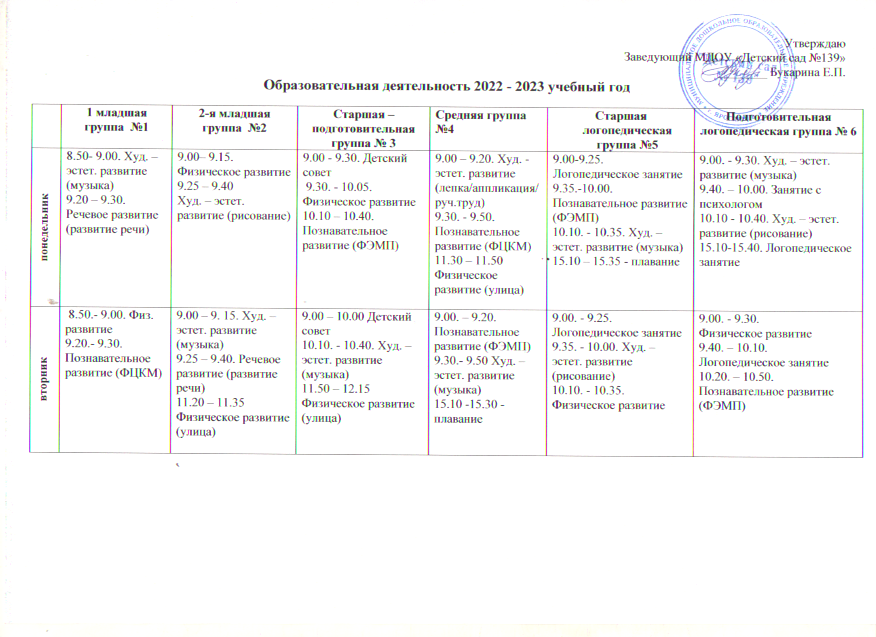 Расписание физкультурных занятийна 2022 – 2023 уч. годчетверг 9.00- 9.10. Физическое развитие9.00- 9.30. Познавательное развитие (ФЭМП)9.00 – 9. 15. Худ. – эстет. развитие (музыка)  9.25 – 9.40. Познавательное развитие (ФЦКМ) 9.00.- 10.00 Детский совет (ФЦКМ)10.10. – 10.35. Худ. – эстет. развитие (музыка)  11.50 – 12.15 - плавание9.00. – 9.20. Познавательное развитие (ФЭМП)9.30. – 9.50. Худ. – эстет. развитие (музыка)15.00 – 16.00 ОД с психологом9.00.– 9.25. Физическое развитие 9.35.-10.00. Логопедическое занятие10. 10.- 10.35. Познавательное развитие (ФЭМП)9.00. – 9.30. Логопедическое занятие 9.40. – 10.10. Познавательное развитие (ФЭМП)10.20. -10.50. Физическое развитие пятница8.50 - 9.00. Физическое развитие 9.20. - 9.30. Худ. – эстет. развитие (лепка/ аппликация)9.00–9. 15. Физическое развитие 9.25– 9.40. Худ. – эстет. развитие (лепка/аппликация15.15 – 15.30 - плавание9.00–9.25.Занятие с психологом           9.35- 10.00. Обучение грамоте 10.00 – 10.50 Детский совет9.00. – 9.20. Художественно – эстетическое развитие (рисование)9.30 – 9.50. Физическое развитие  9.00. – 9.25.  Логопедическое занятие9.35 – 10.00. Познавательное развитие (ФЦКМ)10.10 – 10.35. Худ. – эстет. развитие (лепка/аппликация) 11.25 – 11.50 Физическое развитие (улица)9.00.-9.30. Логопедическое занятие  9.40.-10.10. Познавательное развитие (ФЦКМ)10.20– 10.50. Худ. – эстет. развитие (лепка/аппликация)11.50 – 12.20 Физическое развитие (улица)день неделивремягруппыпонедельник9.00 – 9.15Группа № 2понедельник9.30 – 10.00Группа № 3понедельник10.10 – 10.40Группа № 3понедельник11.50 – 12.20 Группа № 4 (улица)понедельниквторник8.50 – 9.00Группа № 1вторник9.00 – 9.30Группа № 6вторник10.10 – 10.40Группа № 5вторник11.20 – 11.35Группа № 2 (улица)вторник11.50 – 12.15Группа № 3 (улица)вторниксреда9.00 – 9.20Группа № 4среда9.30 – 10.00Группа № 3среда10.10 – 10.40Группа № 3средачетверг8.50 – 9.00Группа № 1четверг9.00 – 9.30Группа № 5четверг10.10 – 10.40Группа № 6четвергпятница9.00 – 9.15Группа № 2пятница9.30 – 9.50Группа № 4пятница11.25 – 11.50 Группа № 5 (улица)пятница11.50 – 12.20Группа № 6 (улица)